	JADŁOSPIS  02.10.-06.10.2023 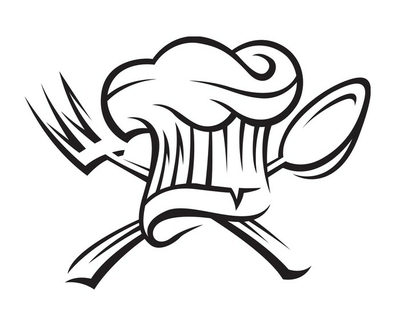 		      SKŁADNIKI ALERGENNE W POTRAWACHDATAOBIADYPONIEDZIAŁEK02.10.2023ZUPA BROKUŁOWA ZABIELANA Z KASZĄ MANNĄSPAGHETTI BOLONESEWODA MINERALNAKCAL 664WTOREK03.10.2023ZUPA SZCZAWIOWA ZABIELANA Z RYŻEM I JAJKIEMKOTLET SCHABOWY PANIEROWANYZIEMNIAKISURÓWKA Z CZERWONEJ KAPUSTYWODA Z SOKIEM OWOCOWYMKCAL 796ŚRODA04.10.2023ZUPA POMIDOROWA ZABIELANA Z MAKARONEMGULASZ WIEPRZOWY Z KASZA PĘCZAKOGÓREK KISZONYWODA MINERALNA Z CYTRYNĄKCAL 914CZWARTEK05.10.2023KRUPNIK Z KASZA JĘCZMIENNAKOTLET MIELONY Z RYBYZIEMNIAKISURÓWKA Z KISZONEJ KAPUSTYWODA MINERALNAKCAL 795PIĄTEK06.10.2023ZALEWAJKA ZABIELANA Z ZIEMNIAKAMIMAKARON Z BIAŁYM SEREM I CYNAMONEMKOMPOT Z JABŁEKKCAL 822DATAOBIADY, SKŁADNIKI POSZCZEGÓLNYCH DAŃALERGENY02.10.2023ZUPA BROKUŁOWA ZABIELANA Z KASZĄ MANNĄ:  porcja rosołowa z kurczaka, marchew, pietruszka, seler, por, brokuł mrożony, śmietana 18%, kasza manna, natka, przyprawySPAGHETTI BOLONESE: makaron spaghetti, łopatka, cebula, czosnek świeży, koncentrat pomidorowy, pomidory w puszce, olej rzepakowy, mąka pszenna, przyprawyWODA MINERALNA1,7,91,903.10.2023ZUPA SZCZAWIOWA ZABIELANA Z RYŻEM I JAJKIEM: porcja rosołowa z kurczaka, przecier szczawiowy, śmietana 18%, masło 82%, ryż biały, jajka, przyprawyKOTLET SCHABOWY PANIEROWANY: schab wieprzowy bez kości, mąka pszenna, olej rzepakowy, jajka, mleko 2%, bułka tarta, przyprawyZIEMNIAKISURÓWKA Z CZERWONEJ KAPUSTY: kapusta czerwona konserwowa, olej rzepakowy, cebula, przyprawyWODA Z SOKIEM OWOCOWYM3,7,91,3,7,99,10104.10.2023ZUPA POMIDOROWA ZABIELANA Z MAKARONEM: porcja rosołowa z kurczaka, marchew, pietruszka, seler, por, koncentrat pomidorowy, pomidory w puszce, śmietana 18%, makaron muszle, natka, przyprawyGULASZ WIEPRZOWY Z KASZA PĘCZAK: łopatka, cebula, mąka pszenna, olej rzepakowy, kasza pęczak, przyprawyOGÓREK KISZONYWODA MINERALNA Z CYTRYNĄ1,7,91,91005.10.2023KRUPNIK Z KASZA JĘCZMIENNA: porcja rosołowa z kurczaka, marchew, pietruszka, seler, cebula, kasza jęczmienna, natka, lubczyk, przyprawyKOTLET MIELONY Z RYBY: ryba mrożona, bułka zwykła, jajka, mleko 2%, olej rzepakowy, cebula, bułka tarta, przyprawyZIEMNIAKISURÓWKA Z KISZONEJ KAPUSTY: kapusta kiszona, cebula, marchew, olej rzepakowy, szczypiorek, przyprawyWODA MINERALNA1,91,3,4,7,9906.10.2023ZALEWAJKA ZABIELANA Z ZIEMNIAKAMI: boczek wędzony, kiełbasa podwawelska, cebula, ziemniaki, żurek, śmietana 18%, olej rzepakowy, czosnek świeży, koperek, przyprawyMAKARON Z BIAŁYM SEREM I CYNAMONEM: makaron świderki, ser biały półtłusty, cukier, masło 82%, cynamonKOMPOT Z JABŁEK1,3,5,6,7,9,111,7